       Office of Schools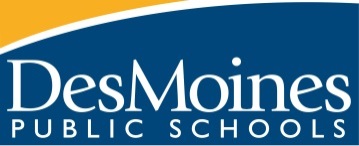 901 Walnut StreetDes Moines, Iowa 50309 515-242-7725نريد ان نشكر كل من عائلاتنا مدارس ابتدائية للمدخلات الخاصة بكم والانتباه إلى المناطق الجديدة التي اعتمدت لحضور المدارس الابتدائية لدينا في ديموي. كان هذا مشروعا كبيرا من قبل المنطقة التعليمية - واحد التي لم يتم القيام به في أكثر من 30 عاما - وأنه لن يكون من دون مشاركة العديد من الآباء والأمهات والجيران .سيكون لدينا مناطق جديدة الحضور جلب العديد من المزايا للطلاب. والمزيد من الطلاب حي يكون قادرا على الذهاب إلى المدرسة حيهم والمشاركة في أنشطة البناء. وسوف يكون من الأفضل الالتحاق متوازنة بين المباني المدرسية للسماح مساحة إضافية للفصول الدراسية أو البرامج، إذا لزم الأمر. بالإضافة إلى ذلك، سوف تكون أكثر مواءمة مع المدارس الابتدائية المدارس الثانوية لدينا. وسوف يستفيد الطلاب من الانتقال متماسكة من المدرسة الابتدائية حتى المرحلة المتوسطة مع الأقران والموظفين.وهذه التغييرات الحدود تدخل حيز التنفيذ للسنة 2015-16 المدرسة. لأن هذا التغيير يجري "المعفيين" حيز التنفيذ، وقد فعلنا كل ما هو ممكن لتقليل أي تغييرات على المدى القصير للعائلات أثناء تنفيذ فائدة طويلة الأجل للمدرسة. لمزيد من المعلومات حول هذا الموضوع، ومن المؤكد أن زيارة موقعنا على شبكة الانترنت. http://www.dmschools.org/elementary-school-attendance-areas/.للعام الدراسي 2015-2016 طلاب الروضة الاطفال الواردة سوف يذهبون إلى المدرسة الابتدائية الجديدة. قد تبقى الطلاب المسجلين حاليا في الصفوف من 1-5 في مدرستهم الحالية. سوف تتأثر الأسر الحصول على معلومات إضافية في الخريف وسوف يطلب منك ملء استمارة لتأكيد الحضور طفلك في المدرسة حي الجديدة. وكما نطلب لهذه المعلومات لتقديمها إلى مدرسة طفلك الحالي في موعد أقصاه 1 مارس 2015. لجميع الطلاب، ونذكر الآباء والأمهات أنه من خلال عملية نقل داخل حي، كل DMPS يمكن للطلاب التقدم لحضور المدرسة الابتدائية التي يختارونها. ومن المقرر أن حي التطبيقات في موعد أقصاه 1 مارس. وسوف يستند على الموافقة الحالية في إطار المبادئ التوجيهية نقل حي وتوافر الفضاء. يتم توفير مزيد من المعلومات في: http://www.dmschools.org/enrollment-registration/.   أخيرا، بالنسبة لبعض الأسرنا سوف يكون هناك تغيير طفيف في المدرسة في وقت البدء والانتهاء ابتداء من هذا العام الدراسي المقبل. وهذا التغيير عشر دقائق في الأوقات الجرس المدارس لهذه تساعد النقل لدينا من الطلاب تكون أكثر كفاءة، وتوفير عشرات الآلاف من الدولارات في هذه العملية .ساعات المدارس جديدة سوف تكون من 8:45 حتي 3:30 تنطبق على المدارس التالية فقط: بوربكير، كاتل، فيندلي، غارتون، حلس، جاكسون، لفجوي، ماديسون، مونرو، موريس، مولتون، بيركنز، بليسنت هيل، ريفروت، سامويلسون، ستوديبيكر، وندسور ورايتأشكركم على دعمكم لمدارس ديموي العامة. نحن متحمسون حول فوائد التغييرات الحدود والفرص التي سوف تعطي الطلاب. إذا كان لديك أي أسئلة حول التغييرات الحدود، يرجى الاتصال بمدير المدرسة أو زيارة موقع مقاطعتنا مع خالص التقدير،Susan Tallman, Elementary Executive Director